П О С Т А Н О В Л Е Н И Е                                             от  16.03.2015   №  146г. МайкопО внесении изменений в постановление Администрации муниципального образования «Город Майкоп» от 04.01.2015 №7       «Об утверждении Требований к определению нормативных затрат на обеспечение функций муниципальных органов муниципального образования «Город Майкоп», в том числе подведомственных им казенных учреждений»В соответствии с Федеральным законом от 31 декабря 2014 г. № 498-ФЗ «О внесении изменений в Федеральный закон «О контрактной системе в сфере закупок товаров, работ, услуг для обеспечения государственных и муниципальных нужд», п о с т а н о в л я ю:	1. Внести в постановление Администрации муниципального образования «Город Майкоп» от 04.01.2015 №7 «Об утверждении Требований к определению нормативных затрат на обеспечение функций муниципальных органов муниципального образования «Город Майкоп», в том числе подведомственных им казенных учреждений» следующие изменения: 	1.1. В п.2 слова «до 31 марта 2015 года» заменить словами «до 31 марта 2016 года».	1.2. П. 4 изложить в следующей редакции:	«4. Настоящее постановление вступает в силу с 01 января 2016 г.».	2. Опубликовать настоящее Постановление в газете «Майкопские новости» и на официальном сайте Администрации муниципального образования «Город Майкоп».	3. Настоящее постановление вступает в силу со дня его опубликования.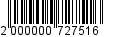 Администрация муниципального образования «Город Майкоп»Республики Адыгея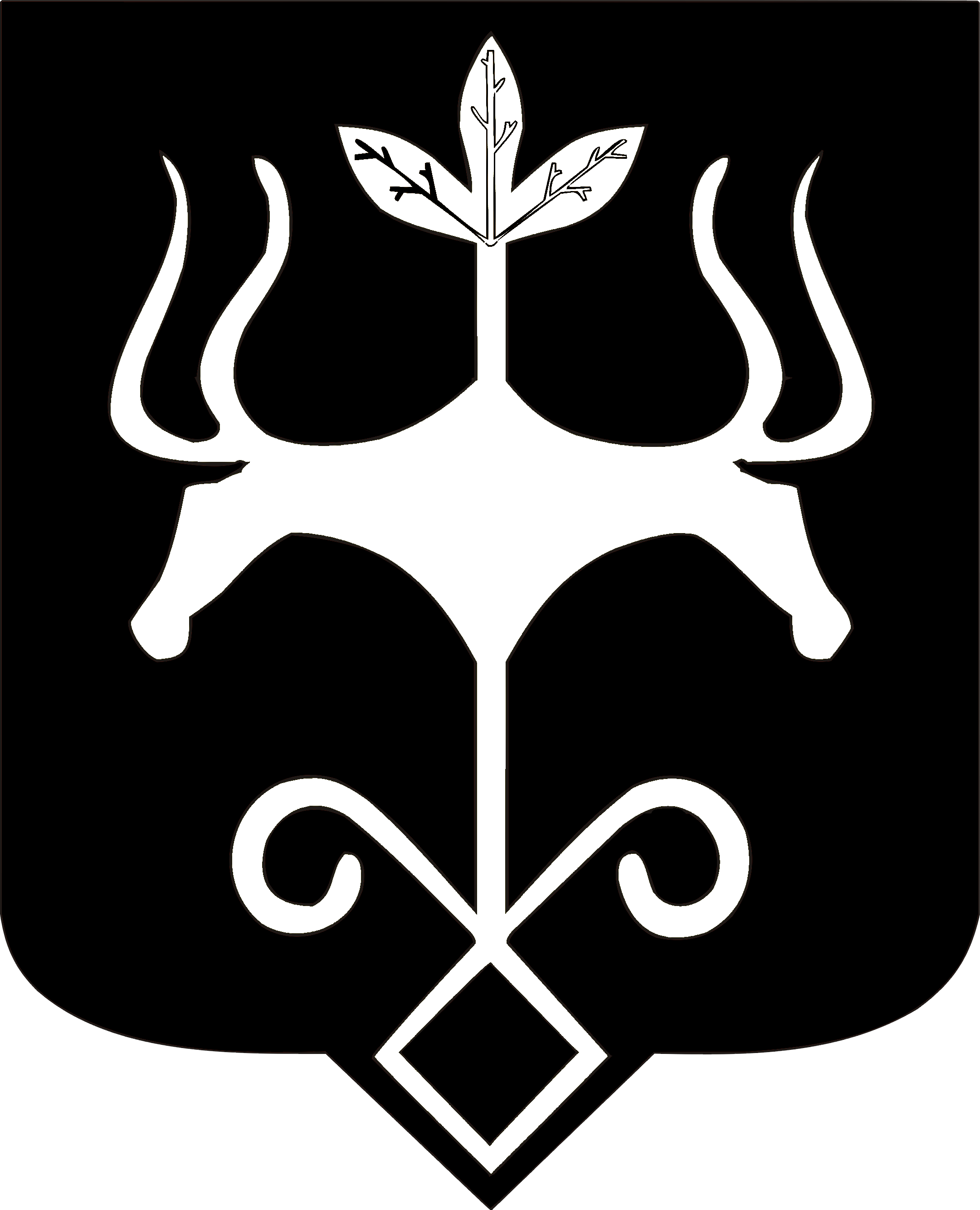 Адыгэ Республикэммуниципальнэ образованиеу
«Къалэу Мыекъуапэ» и АдминистрациеГлава муниципального образования                                
«Город Майкоп» А.В. Наролин